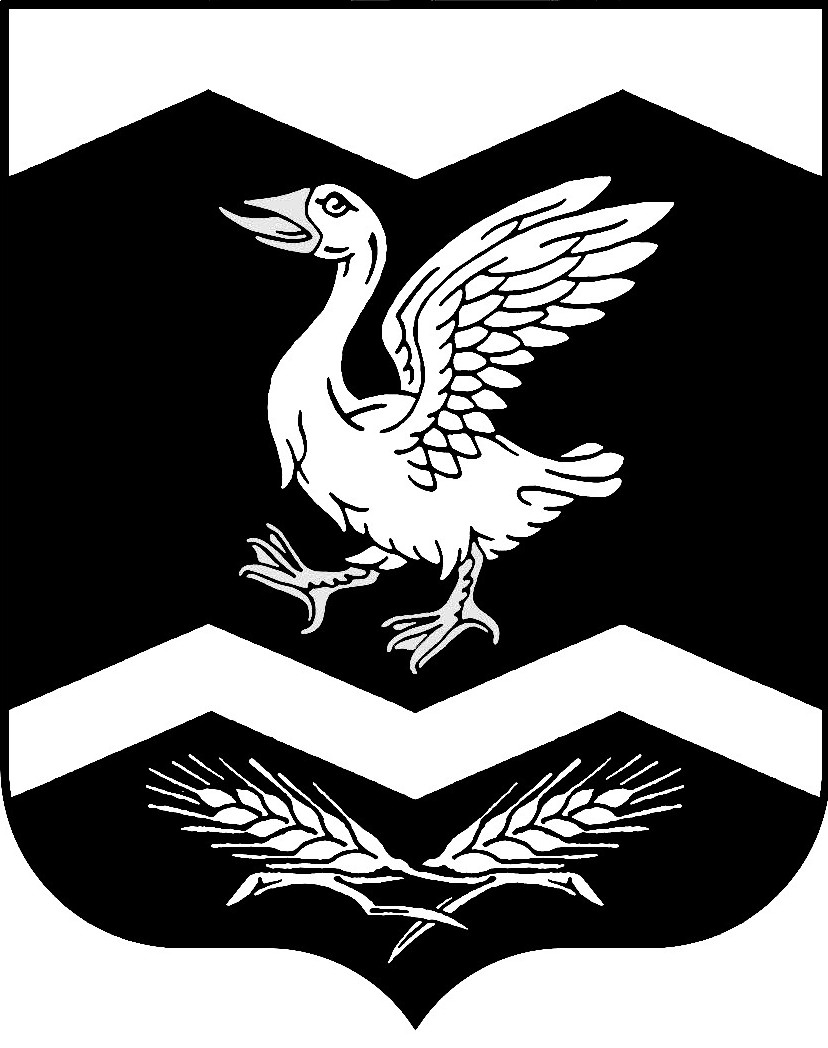 Курганская областьШадринский районКРАСНОМЫЛЬСКАЯ   СЕЛЬСКАЯ  ДУМАРЕШЕНИЕ от "19" марта 2019 года			                                                                   № 137с. КрасномыльскоеО внесении изменений вреестр объектов муниципальнойсобственности муниципального образованияКрасномыльский сельсовет Шадринскогорайона Курганской области, утвержденный решением Красномыльской сельской Думыот 22.01.2019 г.  №  131          Руководствуясь ст.15 Федерального закона от 06.10.2003г. № 131-ФЗ  «Об общих принципах организации  местного самоуправления в Российской Федерации», Уставом муниципального образования Красномыльского сельсовета, Красномыльская сельская Дума РЕШИЛА:1. Зарегистрировать в реестре муниципальной собственности муниципального образования Красномыльский сельсовет, утвержденный решением  Красномыльской сельской Думы от 22.01.2019 г. № 131 следующие объекты: 1.1.  Помещение пекарни в здании лит. АА1, по адресу: Россия, Курганская область, Шадринский район, с. Красномыльское, ул. Архангельского, д. 30» столбец «Кадастровый номер» - 45:20:030902:349; столбец «Общая площадь» кв.м.)/ протяженность (км)» - 194,5 кв.м.; столбец «Год постройки, год ввода в эксплуатацию» - «1966 г.»; столбец «Балансовая стоимость/кадастровая стоимость (руб.)» - «4098309,5»; столбец «Дата возникновения и прекращения права собственности» - «25.02.2019г.»; столбец «Реквизиты документов-оснований возникновения (прекращения) права собственности» - «Договор пожертвования, выдан 15. 02. 2019 г., акт приема-передачи, выдан 11. 02. 2019 г.; собственность 45:20:030902:349-45/067/2019-1, 25. 02. 2019»; столбец «Сведения о правообладателе» - «МО Красномыльский сельсовет»; столбец «Сведения об установленных в отношении муниципального имущества ограничениях (обременениях) с указанием основания и даты их возникновения и прекращения» - « Не зарегистрировано»;     1.2.  Земельный участок для размещения пекарни, по адресу: Россия, Курганская область, Шадринский район, с. Красномыльское, ул. Архангельского, д. 30; столбец «Кадастровый номер» - 45:20:030902:186; столбец «Общая площадь» кв.м.)/ протяженность (км)» - 875+/- кв. м.; столбец «Год постройки, год ввода в эксплуатацию» - «1966 г.»; столбец «Балансовая стоимость/кадастровая стоимость (руб.)» - «142415»; столбец «Дата возникновения и прекращения права собственности» - «25.02.2019г.»; столбец «Реквизиты документов-оснований возникновения (прекращения) права собственности» - «Договор пожертвования, выдан 15. 02. 2019 г., акт приема-передачи, выдан 11. 02. 2019 г.; собственность 45:20:030902:186-45/069/2019-2, 25. 02. 2019»; столбец «Сведения о правообладателе» - «МО Красномыльский сельсовет»; столбец «Сведения об установленных в отношении муниципального имущества ограничениях (обременениях) с указанием основания и даты их возникновения и прекращения» - « Не зарегистрировано»;       3.   Настоящее решение вступает в силу с момента его подписания.       4. Контроль за исполнение настоящего решения возложить на Главу Красномыльского сельсовета.Глава Красномыльского совета:                                                                  Г. А. Стародумова